5. DOCUMENTOS QUE DEBERÁN ANEXARSE AL FORMATO6. DOCUMENTOS DEL CRÉDITO A GARANTIZARINSTRUCCIONESSello de recepciónANTES DE INICIAR EL LLENADO DE ESTE FORMATO, LEA LAS INSTRUCCIONESSello de recepciónANTES DE INICIAR EL LLENADO DE ESTE FORMATO, LEA LAS INSTRUCCIONESSello de recepciónANTES DE INICIAR EL LLENADO DE ESTE FORMATO, LEA LAS INSTRUCCIONESSello de recepciónANTES DE INICIAR EL LLENADO DE ESTE FORMATO, LEA LAS INSTRUCCIONESSello de recepciónANTES DE INICIAR EL LLENADO DE ESTE FORMATO, LEA LAS INSTRUCCIONES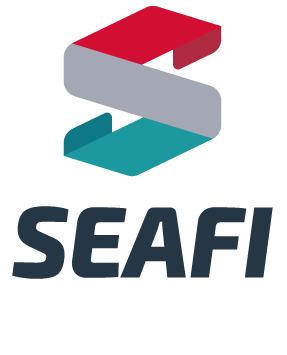 FORMATO DE GARANTÍA DEL INTERÉS FISCALSEAFI-FGINF-02FORMATO DE GARANTÍA DEL INTERÉS FISCALSEAFI-FGINF-02FORMATO DE GARANTÍA DEL INTERÉS FISCALSEAFI-FGINF-02FORMATO DE GARANTÍA DEL INTERÉS FISCALSEAFI-FGINF-02FORMATO DE GARANTÍA DEL INTERÉS FISCALSEAFI-FGINF-02FORMATO DE GARANTÍA DEL INTERÉS FISCALSEAFI-FGINF-02FORMATO DE GARANTÍA DEL INTERÉS FISCALSEAFI-FGINF-02FORMATO DE GARANTÍA DEL INTERÉS FISCALSEAFI-FGINF-02REGISTRO FEDERAL DE CONTRIBUYENTESCLAVE ÚNICA DE REGISTRO DE POBLACIÓNNOMBRE DE LA UNIDAD ADMINISTRATIVAREGISTRO FEDERAL DE CONTRIBUYENTESCLAVE ÚNICA DE REGISTRO DE POBLACIÓNNOMBRE DE LA UNIDAD ADMINISTRATIVAREGISTRO FEDERAL DE CONTRIBUYENTESCLAVE ÚNICA DE REGISTRO DE POBLACIÓNNOMBRE DE LA UNIDAD ADMINISTRATIVAREGISTRO FEDERAL DE CONTRIBUYENTESCLAVE ÚNICA DE REGISTRO DE POBLACIÓNNOMBRE DE LA UNIDAD ADMINISTRATIVAREGISTRO FEDERAL DE CONTRIBUYENTESCLAVE ÚNICA DE REGISTRO DE POBLACIÓNNOMBRE DE LA UNIDAD ADMINISTRATIVAREGISTRO FEDERAL DE CONTRIBUYENTESCLAVE ÚNICA DE REGISTRO DE POBLACIÓNNOMBRE DE LA UNIDAD ADMINISTRATIVAREGISTRO FEDERAL DE CONTRIBUYENTESCLAVE ÚNICA DE REGISTRO DE POBLACIÓNNOMBRE DE LA UNIDAD ADMINISTRATIVAREGISTRO FEDERAL DE CONTRIBUYENTESCLAVE ÚNICA DE REGISTRO DE POBLACIÓNNOMBRE DE LA UNIDAD ADMINISTRATIVAREGISTRO FEDERAL DE CONTRIBUYENTESCLAVE ÚNICA DE REGISTRO DE POBLACIÓNNOMBRE DE LA UNIDAD ADMINISTRATIVAREGISTRO FEDERAL DE CONTRIBUYENTESCLAVE ÚNICA DE REGISTRO DE POBLACIÓNNOMBRE DE LA UNIDAD ADMINISTRATIVAREGISTRO FEDERAL DE CONTRIBUYENTESCLAVE ÚNICA DE REGISTRO DE POBLACIÓNNOMBRE DE LA UNIDAD ADMINISTRATIVAMARQUE CON UNA “X” SI EL TRÁMITE ES            NORMAL: ⬜           COMPLEMENTARIO:  ⬜MARQUE CON UNA “X” SI EL TRÁMITE ES            NORMAL: ⬜           COMPLEMENTARIO:  ⬜MARQUE CON UNA “X” SI EL TRÁMITE ES            NORMAL: ⬜           COMPLEMENTARIO:  ⬜MARQUE CON UNA “X” SI EL TRÁMITE ES            NORMAL: ⬜           COMPLEMENTARIO:  ⬜MARQUE CON UNA “X” SI EL TRÁMITE ES            NORMAL: ⬜           COMPLEMENTARIO:  ⬜MARQUE CON UNA “X” SI EL TRÁMITE ES            NORMAL: ⬜           COMPLEMENTARIO:  ⬜MARQUE CON UNA “X” SI EL TRÁMITE ES            NORMAL: ⬜           COMPLEMENTARIO:  ⬜MARQUE CON UNA “X” SI EL TRÁMITE ES            NORMAL: ⬜           COMPLEMENTARIO:  ⬜MARQUE CON UNA “X” SI EL TRÁMITE ES            NORMAL: ⬜           COMPLEMENTARIO:  ⬜MARQUE CON UNA “X” SI EL TRÁMITE ES            NORMAL: ⬜           COMPLEMENTARIO:  ⬜MARQUE CON UNA “X” SI EL TRÁMITE ES            NORMAL: ⬜           COMPLEMENTARIO:  ⬜MARQUE CON UNA “X” SI EL TRÁMITE ES            NORMAL: ⬜           COMPLEMENTARIO:  ⬜MARQUE CON UNA “X” SI EL TRÁMITE ES            NORMAL: ⬜           COMPLEMENTARIO:  ⬜MARQUE CON UNA “X” SI EL TRÁMITE ES            NORMAL: ⬜           COMPLEMENTARIO:  ⬜MARQUE CON UNA “X” SI EL TRÁMITE ES            NORMAL: ⬜           COMPLEMENTARIO:  ⬜MARQUE CON UNA “X” SI EL TRÁMITE ES            NORMAL: ⬜           COMPLEMENTARIO:  ⬜MARQUE CON UNA “X” SI EL TRÁMITE ES            NORMAL: ⬜           COMPLEMENTARIO:  ⬜MARQUE CON UNA “X” SI EL TRÁMITE ES            NORMAL: ⬜           COMPLEMENTARIO:  ⬜MARQUE CON UNA “X” SI EL TRÁMITE ES            NORMAL: ⬜           COMPLEMENTARIO:  ⬜MARQUE CON UNA “X” SI EL TRÁMITE ES            NORMAL: ⬜           COMPLEMENTARIO:  ⬜MARQUE CON UNA “X” SI EL TRÁMITE ES            NORMAL: ⬜           COMPLEMENTARIO:  ⬜MARQUE CON UNA “X” SI EL TRÁMITE ES            NORMAL: ⬜           COMPLEMENTARIO:  ⬜MARQUE CON UNA “X” SI EL TRÁMITE ES            NORMAL: ⬜           COMPLEMENTARIO:  ⬜MARQUE CON UNA “X” SI EL TRÁMITE ES            NORMAL: ⬜           COMPLEMENTARIO:  ⬜MARQUE CON UNA X EL TIPO DE TRÁMITE DE QUE SE TRATAMARQUE CON UNA X EL TIPO DE TRÁMITE DE QUE SE TRATAMARQUE CON UNA X EL TIPO DE TRÁMITE DE QUE SE TRATAOFRECIMIENTO: ⬜         AMPLIACIÓN: ⬜             SUSTITUCIÓN: ⬜           DISMINUCIÓN:   ⬜         CANCELACIÓN: ⬜           DEVOLUCIÓN: ⬜       OFRECIMIENTO: ⬜         AMPLIACIÓN: ⬜             SUSTITUCIÓN: ⬜           DISMINUCIÓN:   ⬜         CANCELACIÓN: ⬜           DEVOLUCIÓN: ⬜       OFRECIMIENTO: ⬜         AMPLIACIÓN: ⬜             SUSTITUCIÓN: ⬜           DISMINUCIÓN:   ⬜         CANCELACIÓN: ⬜           DEVOLUCIÓN: ⬜       OFRECIMIENTO: ⬜         AMPLIACIÓN: ⬜             SUSTITUCIÓN: ⬜           DISMINUCIÓN:   ⬜         CANCELACIÓN: ⬜           DEVOLUCIÓN: ⬜       OFRECIMIENTO: ⬜         AMPLIACIÓN: ⬜             SUSTITUCIÓN: ⬜           DISMINUCIÓN:   ⬜         CANCELACIÓN: ⬜           DEVOLUCIÓN: ⬜       OFRECIMIENTO: ⬜         AMPLIACIÓN: ⬜             SUSTITUCIÓN: ⬜           DISMINUCIÓN:   ⬜         CANCELACIÓN: ⬜           DEVOLUCIÓN: ⬜       OFRECIMIENTO: ⬜         AMPLIACIÓN: ⬜             SUSTITUCIÓN: ⬜           DISMINUCIÓN:   ⬜         CANCELACIÓN: ⬜           DEVOLUCIÓN: ⬜       SI SE TRATA DE AMPLIACIÓN ANOTE EL PERÍODO DE VIGENCIASI SE TRATA DE AMPLIACIÓN ANOTE EL PERÍODO DE VIGENCIASI SE TRATA DE AMPLIACIÓN ANOTE EL PERÍODO DE VIGENCIASI SE TRATA DE AMPLIACIÓN ANOTE EL PERÍODO DE VIGENCIASI SE TRATA DE AMPLIACIÓN ANOTE EL PERÍODO DE VIGENCIA1. DATOS DEL CONTRIBUYENTE1. DATOS DEL CONTRIBUYENTE1. DATOS DEL CONTRIBUYENTE1. DATOS DEL CONTRIBUYENTE1. DATOS DEL CONTRIBUYENTE1. DATOS DEL CONTRIBUYENTE1. DATOS DEL CONTRIBUYENTE1. DATOS DEL CONTRIBUYENTE1. DATOS DEL CONTRIBUYENTE1. DATOS DEL CONTRIBUYENTE1. DATOS DEL CONTRIBUYENTE1. DATOS DEL CONTRIBUYENTE1. DATOS DEL CONTRIBUYENTE1. DATOS DEL CONTRIBUYENTE1. DATOS DEL CONTRIBUYENTE1. DATOS DEL CONTRIBUYENTE1. DATOS DEL CONTRIBUYENTE1. DATOS DEL CONTRIBUYENTE1. DATOS DEL CONTRIBUYENTE1. DATOS DEL CONTRIBUYENTE1. DATOS DEL CONTRIBUYENTE1. DATOS DEL CONTRIBUYENTE1. DATOS DEL CONTRIBUYENTE1. DATOS DEL CONTRIBUYENTEAPELLIDO PATERNO, MATERNO Y NOMBRE(S), DENOMINACIÓN O RAZÓN SOCIALAPELLIDO PATERNO, MATERNO Y NOMBRE(S), DENOMINACIÓN O RAZÓN SOCIALAPELLIDO PATERNO, MATERNO Y NOMBRE(S), DENOMINACIÓN O RAZÓN SOCIALAPELLIDO PATERNO, MATERNO Y NOMBRE(S), DENOMINACIÓN O RAZÓN SOCIALAPELLIDO PATERNO, MATERNO Y NOMBRE(S), DENOMINACIÓN O RAZÓN SOCIALCALLENo. ExteriorNo. ExteriorNo. ExteriorNo. ExteriorNo. ExteriorNo. InteriorNo. InteriorNo. InteriorNo. InteriorNo. InteriorENTRE LAS CALLES ENTRE LAS CALLES ENTRE LAS CALLES Y Y LOCALIDAD LOCALIDAD ENTIDAD FEDERATIVAC.P.C.P.C.P.C.P.DIRECCIÓN DE CORREO ELECTRÓNICODIRECCIÓN DE CORREO ELECTRÓNICODIRECCIÓN DE CORREO ELECTRÓNICODIRECCIÓN DE CORREO ELECTRÓNICOTELÉFONOTELÉFONOTELÉFONOTELÉFONOTELÉFONOTELÉFONO2. DATOS DEL OBLIGADO SOLIDARIO2. DATOS DEL OBLIGADO SOLIDARIO2. DATOS DEL OBLIGADO SOLIDARIO2. DATOS DEL OBLIGADO SOLIDARIO2. DATOS DEL OBLIGADO SOLIDARIO2. DATOS DEL OBLIGADO SOLIDARIO2. DATOS DEL OBLIGADO SOLIDARIO2. DATOS DEL OBLIGADO SOLIDARIO2. DATOS DEL OBLIGADO SOLIDARIO2. DATOS DEL OBLIGADO SOLIDARIO2. DATOS DEL OBLIGADO SOLIDARIO2. DATOS DEL OBLIGADO SOLIDARIO2. DATOS DEL OBLIGADO SOLIDARIO2. DATOS DEL OBLIGADO SOLIDARIO2. DATOS DEL OBLIGADO SOLIDARIO2. DATOS DEL OBLIGADO SOLIDARIO2. DATOS DEL OBLIGADO SOLIDARIO2. DATOS DEL OBLIGADO SOLIDARIO2. DATOS DEL OBLIGADO SOLIDARIO2. DATOS DEL OBLIGADO SOLIDARIO2. DATOS DEL OBLIGADO SOLIDARIO2. DATOS DEL OBLIGADO SOLIDARIO2. DATOS DEL OBLIGADO SOLIDARIO2. DATOS DEL OBLIGADO SOLIDARIOAPELLIDO PATERNO, MATERNO Y NOMBRE(S), DENOMINACIÓN O RAZÓN SOCIALAPELLIDO PATERNO, MATERNO Y NOMBRE(S), DENOMINACIÓN O RAZÓN SOCIALAPELLIDO PATERNO, MATERNO Y NOMBRE(S), DENOMINACIÓN O RAZÓN SOCIALAPELLIDO PATERNO, MATERNO Y NOMBRE(S), DENOMINACIÓN O RAZÓN SOCIALAPELLIDO PATERNO, MATERNO Y NOMBRE(S), DENOMINACIÓN O RAZÓN SOCIALCALLENo. ExteriorNo. ExteriorNo. ExteriorNo. ExteriorNo. ExteriorNo. InteriorNo. InteriorNo. InteriorNo. InteriorNo. InteriorENTRE LAS CALLES ENTRE LAS CALLES ENTRE LAS CALLES Y Y LOCALIDAD LOCALIDAD ENTIDAD FEDERATIVAENTIDAD FEDERATIVAC.PC.PC.PDIRECCIÓN DE CORREO ELECTRÓNICODIRECCIÓN DE CORREO ELECTRÓNICODIRECCIÓN DE CORREO ELECTRÓNICODIRECCIÓN DE CORREO ELECTRÓNICOTELÉFONOTELÉFONOTELÉFONOTELÉFONOTELÉFONOTELÉFONO3. DATOS DEL AUTORIZADO PARA OIR Y RECIBIR NOTIFICACIONES3. DATOS DEL AUTORIZADO PARA OIR Y RECIBIR NOTIFICACIONES3. DATOS DEL AUTORIZADO PARA OIR Y RECIBIR NOTIFICACIONES3. DATOS DEL AUTORIZADO PARA OIR Y RECIBIR NOTIFICACIONES3. DATOS DEL AUTORIZADO PARA OIR Y RECIBIR NOTIFICACIONES3. DATOS DEL AUTORIZADO PARA OIR Y RECIBIR NOTIFICACIONES3. DATOS DEL AUTORIZADO PARA OIR Y RECIBIR NOTIFICACIONES3. DATOS DEL AUTORIZADO PARA OIR Y RECIBIR NOTIFICACIONES3. DATOS DEL AUTORIZADO PARA OIR Y RECIBIR NOTIFICACIONES3. DATOS DEL AUTORIZADO PARA OIR Y RECIBIR NOTIFICACIONES3. DATOS DEL AUTORIZADO PARA OIR Y RECIBIR NOTIFICACIONES3. DATOS DEL AUTORIZADO PARA OIR Y RECIBIR NOTIFICACIONES3. DATOS DEL AUTORIZADO PARA OIR Y RECIBIR NOTIFICACIONES3. DATOS DEL AUTORIZADO PARA OIR Y RECIBIR NOTIFICACIONES3. DATOS DEL AUTORIZADO PARA OIR Y RECIBIR NOTIFICACIONES3. DATOS DEL AUTORIZADO PARA OIR Y RECIBIR NOTIFICACIONES3. DATOS DEL AUTORIZADO PARA OIR Y RECIBIR NOTIFICACIONES3. DATOS DEL AUTORIZADO PARA OIR Y RECIBIR NOTIFICACIONES3. DATOS DEL AUTORIZADO PARA OIR Y RECIBIR NOTIFICACIONES3. DATOS DEL AUTORIZADO PARA OIR Y RECIBIR NOTIFICACIONES3. DATOS DEL AUTORIZADO PARA OIR Y RECIBIR NOTIFICACIONES3. DATOS DEL AUTORIZADO PARA OIR Y RECIBIR NOTIFICACIONES3. DATOS DEL AUTORIZADO PARA OIR Y RECIBIR NOTIFICACIONES3. DATOS DEL AUTORIZADO PARA OIR Y RECIBIR NOTIFICACIONESAPELLIDO PATERNO, MATERNO Y NOMBRE(S), DENOMINACIÓN O RAZÓN SOCIALAPELLIDO PATERNO, MATERNO Y NOMBRE(S), DENOMINACIÓN O RAZÓN SOCIALAPELLIDO PATERNO, MATERNO Y NOMBRE(S), DENOMINACIÓN O RAZÓN SOCIALAPELLIDO PATERNO, MATERNO Y NOMBRE(S), DENOMINACIÓN O RAZÓN SOCIALAPELLIDO PATERNO, MATERNO Y NOMBRE(S), DENOMINACIÓN O RAZÓN SOCIALCALLENo. ExteriorNo. ExteriorNo. ExteriorNo. ExteriorNo. ExteriorNo. InteriorNo. InteriorNo. InteriorNo. InteriorNo. InteriorENTRE LAS CALLES ENTRE LAS CALLES ENTRE LAS CALLES YYLOCALIDAD LOCALIDAD ENTIDAD FEDERATIVAENTIDAD FEDERATIVAENTIDAD FEDERATIVAC.P.C.P.C.P.C.P.C.P.DIRECCIÓN DE CORREO ELECTRÓNICODIRECCIÓN DE CORREO ELECTRÓNICODIRECCIÓN DE CORREO ELECTRÓNICODIRECCIÓN DE CORREO ELECTRÓNICOTELÉFONOTELÉFONOTELÉFONOTELÉFONOTELÉFONOTELÉFONO4. TIPO DE GARANTÍA4. TIPO DE GARANTÍA4. TIPO DE GARANTÍA4. TIPO DE GARANTÍA4. TIPO DE GARANTÍA4. TIPO DE GARANTÍA4. TIPO DE GARANTÍA4. TIPO DE GARANTÍA4. TIPO DE GARANTÍA4. TIPO DE GARANTÍA4. TIPO DE GARANTÍA4. TIPO DE GARANTÍA4. TIPO DE GARANTÍA4. TIPO DE GARANTÍA4. TIPO DE GARANTÍA4. TIPO DE GARANTÍA4. TIPO DE GARANTÍA4. TIPO DE GARANTÍA4. TIPO DE GARANTÍA4. TIPO DE GARANTÍA4. TIPO DE GARANTÍA4. TIPO DE GARANTÍA4. TIPO DE GARANTÍA4. TIPO DE GARANTÍAMARQUE CON UNA “X” EL TIPO DE GARANTÍA DE CONFORMIDAD CON EL ARTÍCULO 141 DEL CÓDIGO FISCAL DE LA FEDERACIÓNI.DEPÓSITO EN DINERO ⬜                  I.1 CARTA DE CRÉDITO ⬜                  OTRO: ⬜      ESPECIFIQUE: _____________________________________________________II.PRENDA ⬜                  III.HIPOTECA ⬜                  IV. FIANZA ⬜                  IV. OBLIGACIÓN SOLIDARIA ⬜                  V. EMBARGO POR LA VÍA ADMINISTRATIVA ⬜       VI. TÍTULOS VALOR O CARTERA DE CRÉDITOS ⬜  EN CASO DE OFRECIMIENTO DE BIENES, MANIFESTACIÓN BAJO PROTESTA DE DECIR VERDAD SI EL (LOS) BIEN (ES) OFRECIDO(S) GARANTIZA(N) OTROS ADEUDOS Y EN SU CASO MENCIONAR EL NÚMERO DE RESOLUCIÓNMARQUE CON UNA “X” EL TIPO DE GARANTÍA DE CONFORMIDAD CON EL ARTÍCULO 141 DEL CÓDIGO FISCAL DE LA FEDERACIÓNI.DEPÓSITO EN DINERO ⬜                  I.1 CARTA DE CRÉDITO ⬜                  OTRO: ⬜      ESPECIFIQUE: _____________________________________________________II.PRENDA ⬜                  III.HIPOTECA ⬜                  IV. FIANZA ⬜                  IV. OBLIGACIÓN SOLIDARIA ⬜                  V. EMBARGO POR LA VÍA ADMINISTRATIVA ⬜       VI. TÍTULOS VALOR O CARTERA DE CRÉDITOS ⬜  EN CASO DE OFRECIMIENTO DE BIENES, MANIFESTACIÓN BAJO PROTESTA DE DECIR VERDAD SI EL (LOS) BIEN (ES) OFRECIDO(S) GARANTIZA(N) OTROS ADEUDOS Y EN SU CASO MENCIONAR EL NÚMERO DE RESOLUCIÓNMARQUE CON UNA “X” EL TIPO DE GARANTÍA DE CONFORMIDAD CON EL ARTÍCULO 141 DEL CÓDIGO FISCAL DE LA FEDERACIÓNI.DEPÓSITO EN DINERO ⬜                  I.1 CARTA DE CRÉDITO ⬜                  OTRO: ⬜      ESPECIFIQUE: _____________________________________________________II.PRENDA ⬜                  III.HIPOTECA ⬜                  IV. FIANZA ⬜                  IV. OBLIGACIÓN SOLIDARIA ⬜                  V. EMBARGO POR LA VÍA ADMINISTRATIVA ⬜       VI. TÍTULOS VALOR O CARTERA DE CRÉDITOS ⬜  EN CASO DE OFRECIMIENTO DE BIENES, MANIFESTACIÓN BAJO PROTESTA DE DECIR VERDAD SI EL (LOS) BIEN (ES) OFRECIDO(S) GARANTIZA(N) OTROS ADEUDOS Y EN SU CASO MENCIONAR EL NÚMERO DE RESOLUCIÓNMARQUE CON UNA “X” EL TIPO DE GARANTÍA DE CONFORMIDAD CON EL ARTÍCULO 141 DEL CÓDIGO FISCAL DE LA FEDERACIÓNI.DEPÓSITO EN DINERO ⬜                  I.1 CARTA DE CRÉDITO ⬜                  OTRO: ⬜      ESPECIFIQUE: _____________________________________________________II.PRENDA ⬜                  III.HIPOTECA ⬜                  IV. FIANZA ⬜                  IV. OBLIGACIÓN SOLIDARIA ⬜                  V. EMBARGO POR LA VÍA ADMINISTRATIVA ⬜       VI. TÍTULOS VALOR O CARTERA DE CRÉDITOS ⬜  EN CASO DE OFRECIMIENTO DE BIENES, MANIFESTACIÓN BAJO PROTESTA DE DECIR VERDAD SI EL (LOS) BIEN (ES) OFRECIDO(S) GARANTIZA(N) OTROS ADEUDOS Y EN SU CASO MENCIONAR EL NÚMERO DE RESOLUCIÓNMARQUE CON UNA “X” EL TIPO DE GARANTÍA DE CONFORMIDAD CON EL ARTÍCULO 141 DEL CÓDIGO FISCAL DE LA FEDERACIÓNI.DEPÓSITO EN DINERO ⬜                  I.1 CARTA DE CRÉDITO ⬜                  OTRO: ⬜      ESPECIFIQUE: _____________________________________________________II.PRENDA ⬜                  III.HIPOTECA ⬜                  IV. FIANZA ⬜                  IV. OBLIGACIÓN SOLIDARIA ⬜                  V. EMBARGO POR LA VÍA ADMINISTRATIVA ⬜       VI. TÍTULOS VALOR O CARTERA DE CRÉDITOS ⬜  EN CASO DE OFRECIMIENTO DE BIENES, MANIFESTACIÓN BAJO PROTESTA DE DECIR VERDAD SI EL (LOS) BIEN (ES) OFRECIDO(S) GARANTIZA(N) OTROS ADEUDOS Y EN SU CASO MENCIONAR EL NÚMERO DE RESOLUCIÓNMARQUE CON UNA “X” EL TIPO DE GARANTÍA DE CONFORMIDAD CON EL ARTÍCULO 141 DEL CÓDIGO FISCAL DE LA FEDERACIÓNI.DEPÓSITO EN DINERO ⬜                  I.1 CARTA DE CRÉDITO ⬜                  OTRO: ⬜      ESPECIFIQUE: _____________________________________________________II.PRENDA ⬜                  III.HIPOTECA ⬜                  IV. FIANZA ⬜                  IV. OBLIGACIÓN SOLIDARIA ⬜                  V. EMBARGO POR LA VÍA ADMINISTRATIVA ⬜       VI. TÍTULOS VALOR O CARTERA DE CRÉDITOS ⬜  EN CASO DE OFRECIMIENTO DE BIENES, MANIFESTACIÓN BAJO PROTESTA DE DECIR VERDAD SI EL (LOS) BIEN (ES) OFRECIDO(S) GARANTIZA(N) OTROS ADEUDOS Y EN SU CASO MENCIONAR EL NÚMERO DE RESOLUCIÓNMARQUE CON UNA “X” EL TIPO DE GARANTÍA DE CONFORMIDAD CON EL ARTÍCULO 141 DEL CÓDIGO FISCAL DE LA FEDERACIÓNI.DEPÓSITO EN DINERO ⬜                  I.1 CARTA DE CRÉDITO ⬜                  OTRO: ⬜      ESPECIFIQUE: _____________________________________________________II.PRENDA ⬜                  III.HIPOTECA ⬜                  IV. FIANZA ⬜                  IV. OBLIGACIÓN SOLIDARIA ⬜                  V. EMBARGO POR LA VÍA ADMINISTRATIVA ⬜       VI. TÍTULOS VALOR O CARTERA DE CRÉDITOS ⬜  EN CASO DE OFRECIMIENTO DE BIENES, MANIFESTACIÓN BAJO PROTESTA DE DECIR VERDAD SI EL (LOS) BIEN (ES) OFRECIDO(S) GARANTIZA(N) OTROS ADEUDOS Y EN SU CASO MENCIONAR EL NÚMERO DE RESOLUCIÓNMARQUE CON UNA “X” EL TIPO DE GARANTÍA DE CONFORMIDAD CON EL ARTÍCULO 141 DEL CÓDIGO FISCAL DE LA FEDERACIÓNI.DEPÓSITO EN DINERO ⬜                  I.1 CARTA DE CRÉDITO ⬜                  OTRO: ⬜      ESPECIFIQUE: _____________________________________________________II.PRENDA ⬜                  III.HIPOTECA ⬜                  IV. FIANZA ⬜                  IV. OBLIGACIÓN SOLIDARIA ⬜                  V. EMBARGO POR LA VÍA ADMINISTRATIVA ⬜       VI. TÍTULOS VALOR O CARTERA DE CRÉDITOS ⬜  EN CASO DE OFRECIMIENTO DE BIENES, MANIFESTACIÓN BAJO PROTESTA DE DECIR VERDAD SI EL (LOS) BIEN (ES) OFRECIDO(S) GARANTIZA(N) OTROS ADEUDOS Y EN SU CASO MENCIONAR EL NÚMERO DE RESOLUCIÓNMARQUE CON UNA “X” EL TIPO DE GARANTÍA DE CONFORMIDAD CON EL ARTÍCULO 141 DEL CÓDIGO FISCAL DE LA FEDERACIÓNI.DEPÓSITO EN DINERO ⬜                  I.1 CARTA DE CRÉDITO ⬜                  OTRO: ⬜      ESPECIFIQUE: _____________________________________________________II.PRENDA ⬜                  III.HIPOTECA ⬜                  IV. FIANZA ⬜                  IV. OBLIGACIÓN SOLIDARIA ⬜                  V. EMBARGO POR LA VÍA ADMINISTRATIVA ⬜       VI. TÍTULOS VALOR O CARTERA DE CRÉDITOS ⬜  EN CASO DE OFRECIMIENTO DE BIENES, MANIFESTACIÓN BAJO PROTESTA DE DECIR VERDAD SI EL (LOS) BIEN (ES) OFRECIDO(S) GARANTIZA(N) OTROS ADEUDOS Y EN SU CASO MENCIONAR EL NÚMERO DE RESOLUCIÓNMARQUE CON UNA “X” EL TIPO DE GARANTÍA DE CONFORMIDAD CON EL ARTÍCULO 141 DEL CÓDIGO FISCAL DE LA FEDERACIÓNI.DEPÓSITO EN DINERO ⬜                  I.1 CARTA DE CRÉDITO ⬜                  OTRO: ⬜      ESPECIFIQUE: _____________________________________________________II.PRENDA ⬜                  III.HIPOTECA ⬜                  IV. FIANZA ⬜                  IV. OBLIGACIÓN SOLIDARIA ⬜                  V. EMBARGO POR LA VÍA ADMINISTRATIVA ⬜       VI. TÍTULOS VALOR O CARTERA DE CRÉDITOS ⬜  EN CASO DE OFRECIMIENTO DE BIENES, MANIFESTACIÓN BAJO PROTESTA DE DECIR VERDAD SI EL (LOS) BIEN (ES) OFRECIDO(S) GARANTIZA(N) OTROS ADEUDOS Y EN SU CASO MENCIONAR EL NÚMERO DE RESOLUCIÓNMARQUE CON UNA “X” EL TIPO DE GARANTÍA DE CONFORMIDAD CON EL ARTÍCULO 141 DEL CÓDIGO FISCAL DE LA FEDERACIÓNI.DEPÓSITO EN DINERO ⬜                  I.1 CARTA DE CRÉDITO ⬜                  OTRO: ⬜      ESPECIFIQUE: _____________________________________________________II.PRENDA ⬜                  III.HIPOTECA ⬜                  IV. FIANZA ⬜                  IV. OBLIGACIÓN SOLIDARIA ⬜                  V. EMBARGO POR LA VÍA ADMINISTRATIVA ⬜       VI. TÍTULOS VALOR O CARTERA DE CRÉDITOS ⬜  EN CASO DE OFRECIMIENTO DE BIENES, MANIFESTACIÓN BAJO PROTESTA DE DECIR VERDAD SI EL (LOS) BIEN (ES) OFRECIDO(S) GARANTIZA(N) OTROS ADEUDOS Y EN SU CASO MENCIONAR EL NÚMERO DE RESOLUCIÓNMARQUE CON UNA “X” EL TIPO DE GARANTÍA DE CONFORMIDAD CON EL ARTÍCULO 141 DEL CÓDIGO FISCAL DE LA FEDERACIÓNI.DEPÓSITO EN DINERO ⬜                  I.1 CARTA DE CRÉDITO ⬜                  OTRO: ⬜      ESPECIFIQUE: _____________________________________________________II.PRENDA ⬜                  III.HIPOTECA ⬜                  IV. FIANZA ⬜                  IV. OBLIGACIÓN SOLIDARIA ⬜                  V. EMBARGO POR LA VÍA ADMINISTRATIVA ⬜       VI. TÍTULOS VALOR O CARTERA DE CRÉDITOS ⬜  EN CASO DE OFRECIMIENTO DE BIENES, MANIFESTACIÓN BAJO PROTESTA DE DECIR VERDAD SI EL (LOS) BIEN (ES) OFRECIDO(S) GARANTIZA(N) OTROS ADEUDOS Y EN SU CASO MENCIONAR EL NÚMERO DE RESOLUCIÓNMARQUE CON UNA “X” EL TIPO DE GARANTÍA DE CONFORMIDAD CON EL ARTÍCULO 141 DEL CÓDIGO FISCAL DE LA FEDERACIÓNI.DEPÓSITO EN DINERO ⬜                  I.1 CARTA DE CRÉDITO ⬜                  OTRO: ⬜      ESPECIFIQUE: _____________________________________________________II.PRENDA ⬜                  III.HIPOTECA ⬜                  IV. FIANZA ⬜                  IV. OBLIGACIÓN SOLIDARIA ⬜                  V. EMBARGO POR LA VÍA ADMINISTRATIVA ⬜       VI. TÍTULOS VALOR O CARTERA DE CRÉDITOS ⬜  EN CASO DE OFRECIMIENTO DE BIENES, MANIFESTACIÓN BAJO PROTESTA DE DECIR VERDAD SI EL (LOS) BIEN (ES) OFRECIDO(S) GARANTIZA(N) OTROS ADEUDOS Y EN SU CASO MENCIONAR EL NÚMERO DE RESOLUCIÓNMARQUE CON UNA “X” EL TIPO DE GARANTÍA DE CONFORMIDAD CON EL ARTÍCULO 141 DEL CÓDIGO FISCAL DE LA FEDERACIÓNI.DEPÓSITO EN DINERO ⬜                  I.1 CARTA DE CRÉDITO ⬜                  OTRO: ⬜      ESPECIFIQUE: _____________________________________________________II.PRENDA ⬜                  III.HIPOTECA ⬜                  IV. FIANZA ⬜                  IV. OBLIGACIÓN SOLIDARIA ⬜                  V. EMBARGO POR LA VÍA ADMINISTRATIVA ⬜       VI. TÍTULOS VALOR O CARTERA DE CRÉDITOS ⬜  EN CASO DE OFRECIMIENTO DE BIENES, MANIFESTACIÓN BAJO PROTESTA DE DECIR VERDAD SI EL (LOS) BIEN (ES) OFRECIDO(S) GARANTIZA(N) OTROS ADEUDOS Y EN SU CASO MENCIONAR EL NÚMERO DE RESOLUCIÓNMARQUE CON UNA “X” EL TIPO DE GARANTÍA DE CONFORMIDAD CON EL ARTÍCULO 141 DEL CÓDIGO FISCAL DE LA FEDERACIÓNI.DEPÓSITO EN DINERO ⬜                  I.1 CARTA DE CRÉDITO ⬜                  OTRO: ⬜      ESPECIFIQUE: _____________________________________________________II.PRENDA ⬜                  III.HIPOTECA ⬜                  IV. FIANZA ⬜                  IV. OBLIGACIÓN SOLIDARIA ⬜                  V. EMBARGO POR LA VÍA ADMINISTRATIVA ⬜       VI. TÍTULOS VALOR O CARTERA DE CRÉDITOS ⬜  EN CASO DE OFRECIMIENTO DE BIENES, MANIFESTACIÓN BAJO PROTESTA DE DECIR VERDAD SI EL (LOS) BIEN (ES) OFRECIDO(S) GARANTIZA(N) OTROS ADEUDOS Y EN SU CASO MENCIONAR EL NÚMERO DE RESOLUCIÓNMARQUE CON UNA “X” EL TIPO DE GARANTÍA DE CONFORMIDAD CON EL ARTÍCULO 141 DEL CÓDIGO FISCAL DE LA FEDERACIÓNI.DEPÓSITO EN DINERO ⬜                  I.1 CARTA DE CRÉDITO ⬜                  OTRO: ⬜      ESPECIFIQUE: _____________________________________________________II.PRENDA ⬜                  III.HIPOTECA ⬜                  IV. FIANZA ⬜                  IV. OBLIGACIÓN SOLIDARIA ⬜                  V. EMBARGO POR LA VÍA ADMINISTRATIVA ⬜       VI. TÍTULOS VALOR O CARTERA DE CRÉDITOS ⬜  EN CASO DE OFRECIMIENTO DE BIENES, MANIFESTACIÓN BAJO PROTESTA DE DECIR VERDAD SI EL (LOS) BIEN (ES) OFRECIDO(S) GARANTIZA(N) OTROS ADEUDOS Y EN SU CASO MENCIONAR EL NÚMERO DE RESOLUCIÓNMARQUE CON UNA “X” EL TIPO DE GARANTÍA DE CONFORMIDAD CON EL ARTÍCULO 141 DEL CÓDIGO FISCAL DE LA FEDERACIÓNI.DEPÓSITO EN DINERO ⬜                  I.1 CARTA DE CRÉDITO ⬜                  OTRO: ⬜      ESPECIFIQUE: _____________________________________________________II.PRENDA ⬜                  III.HIPOTECA ⬜                  IV. FIANZA ⬜                  IV. OBLIGACIÓN SOLIDARIA ⬜                  V. EMBARGO POR LA VÍA ADMINISTRATIVA ⬜       VI. TÍTULOS VALOR O CARTERA DE CRÉDITOS ⬜  EN CASO DE OFRECIMIENTO DE BIENES, MANIFESTACIÓN BAJO PROTESTA DE DECIR VERDAD SI EL (LOS) BIEN (ES) OFRECIDO(S) GARANTIZA(N) OTROS ADEUDOS Y EN SU CASO MENCIONAR EL NÚMERO DE RESOLUCIÓNMARQUE CON UNA “X” EL TIPO DE GARANTÍA DE CONFORMIDAD CON EL ARTÍCULO 141 DEL CÓDIGO FISCAL DE LA FEDERACIÓNI.DEPÓSITO EN DINERO ⬜                  I.1 CARTA DE CRÉDITO ⬜                  OTRO: ⬜      ESPECIFIQUE: _____________________________________________________II.PRENDA ⬜                  III.HIPOTECA ⬜                  IV. FIANZA ⬜                  IV. OBLIGACIÓN SOLIDARIA ⬜                  V. EMBARGO POR LA VÍA ADMINISTRATIVA ⬜       VI. TÍTULOS VALOR O CARTERA DE CRÉDITOS ⬜  EN CASO DE OFRECIMIENTO DE BIENES, MANIFESTACIÓN BAJO PROTESTA DE DECIR VERDAD SI EL (LOS) BIEN (ES) OFRECIDO(S) GARANTIZA(N) OTROS ADEUDOS Y EN SU CASO MENCIONAR EL NÚMERO DE RESOLUCIÓNMARQUE CON UNA “X” EL TIPO DE GARANTÍA DE CONFORMIDAD CON EL ARTÍCULO 141 DEL CÓDIGO FISCAL DE LA FEDERACIÓNI.DEPÓSITO EN DINERO ⬜                  I.1 CARTA DE CRÉDITO ⬜                  OTRO: ⬜      ESPECIFIQUE: _____________________________________________________II.PRENDA ⬜                  III.HIPOTECA ⬜                  IV. FIANZA ⬜                  IV. OBLIGACIÓN SOLIDARIA ⬜                  V. EMBARGO POR LA VÍA ADMINISTRATIVA ⬜       VI. TÍTULOS VALOR O CARTERA DE CRÉDITOS ⬜  EN CASO DE OFRECIMIENTO DE BIENES, MANIFESTACIÓN BAJO PROTESTA DE DECIR VERDAD SI EL (LOS) BIEN (ES) OFRECIDO(S) GARANTIZA(N) OTROS ADEUDOS Y EN SU CASO MENCIONAR EL NÚMERO DE RESOLUCIÓNMARQUE CON UNA “X” EL TIPO DE GARANTÍA DE CONFORMIDAD CON EL ARTÍCULO 141 DEL CÓDIGO FISCAL DE LA FEDERACIÓNI.DEPÓSITO EN DINERO ⬜                  I.1 CARTA DE CRÉDITO ⬜                  OTRO: ⬜      ESPECIFIQUE: _____________________________________________________II.PRENDA ⬜                  III.HIPOTECA ⬜                  IV. FIANZA ⬜                  IV. OBLIGACIÓN SOLIDARIA ⬜                  V. EMBARGO POR LA VÍA ADMINISTRATIVA ⬜       VI. TÍTULOS VALOR O CARTERA DE CRÉDITOS ⬜  EN CASO DE OFRECIMIENTO DE BIENES, MANIFESTACIÓN BAJO PROTESTA DE DECIR VERDAD SI EL (LOS) BIEN (ES) OFRECIDO(S) GARANTIZA(N) OTROS ADEUDOS Y EN SU CASO MENCIONAR EL NÚMERO DE RESOLUCIÓNMARQUE CON UNA “X” EL TIPO DE GARANTÍA DE CONFORMIDAD CON EL ARTÍCULO 141 DEL CÓDIGO FISCAL DE LA FEDERACIÓNI.DEPÓSITO EN DINERO ⬜                  I.1 CARTA DE CRÉDITO ⬜                  OTRO: ⬜      ESPECIFIQUE: _____________________________________________________II.PRENDA ⬜                  III.HIPOTECA ⬜                  IV. FIANZA ⬜                  IV. OBLIGACIÓN SOLIDARIA ⬜                  V. EMBARGO POR LA VÍA ADMINISTRATIVA ⬜       VI. TÍTULOS VALOR O CARTERA DE CRÉDITOS ⬜  EN CASO DE OFRECIMIENTO DE BIENES, MANIFESTACIÓN BAJO PROTESTA DE DECIR VERDAD SI EL (LOS) BIEN (ES) OFRECIDO(S) GARANTIZA(N) OTROS ADEUDOS Y EN SU CASO MENCIONAR EL NÚMERO DE RESOLUCIÓNMARQUE CON UNA “X” EL TIPO DE GARANTÍA DE CONFORMIDAD CON EL ARTÍCULO 141 DEL CÓDIGO FISCAL DE LA FEDERACIÓNI.DEPÓSITO EN DINERO ⬜                  I.1 CARTA DE CRÉDITO ⬜                  OTRO: ⬜      ESPECIFIQUE: _____________________________________________________II.PRENDA ⬜                  III.HIPOTECA ⬜                  IV. FIANZA ⬜                  IV. OBLIGACIÓN SOLIDARIA ⬜                  V. EMBARGO POR LA VÍA ADMINISTRATIVA ⬜       VI. TÍTULOS VALOR O CARTERA DE CRÉDITOS ⬜  EN CASO DE OFRECIMIENTO DE BIENES, MANIFESTACIÓN BAJO PROTESTA DE DECIR VERDAD SI EL (LOS) BIEN (ES) OFRECIDO(S) GARANTIZA(N) OTROS ADEUDOS Y EN SU CASO MENCIONAR EL NÚMERO DE RESOLUCIÓNMARQUE CON UNA “X” EL TIPO DE GARANTÍA DE CONFORMIDAD CON EL ARTÍCULO 141 DEL CÓDIGO FISCAL DE LA FEDERACIÓNI.DEPÓSITO EN DINERO ⬜                  I.1 CARTA DE CRÉDITO ⬜                  OTRO: ⬜      ESPECIFIQUE: _____________________________________________________II.PRENDA ⬜                  III.HIPOTECA ⬜                  IV. FIANZA ⬜                  IV. OBLIGACIÓN SOLIDARIA ⬜                  V. EMBARGO POR LA VÍA ADMINISTRATIVA ⬜       VI. TÍTULOS VALOR O CARTERA DE CRÉDITOS ⬜  EN CASO DE OFRECIMIENTO DE BIENES, MANIFESTACIÓN BAJO PROTESTA DE DECIR VERDAD SI EL (LOS) BIEN (ES) OFRECIDO(S) GARANTIZA(N) OTROS ADEUDOS Y EN SU CASO MENCIONAR EL NÚMERO DE RESOLUCIÓNMARQUE CON UNA “X” EL TIPO DE GARANTÍA DE CONFORMIDAD CON EL ARTÍCULO 141 DEL CÓDIGO FISCAL DE LA FEDERACIÓNI.DEPÓSITO EN DINERO ⬜                  I.1 CARTA DE CRÉDITO ⬜                  OTRO: ⬜      ESPECIFIQUE: _____________________________________________________II.PRENDA ⬜                  III.HIPOTECA ⬜                  IV. FIANZA ⬜                  IV. OBLIGACIÓN SOLIDARIA ⬜                  V. EMBARGO POR LA VÍA ADMINISTRATIVA ⬜       VI. TÍTULOS VALOR O CARTERA DE CRÉDITOS ⬜  EN CASO DE OFRECIMIENTO DE BIENES, MANIFESTACIÓN BAJO PROTESTA DE DECIR VERDAD SI EL (LOS) BIEN (ES) OFRECIDO(S) GARANTIZA(N) OTROS ADEUDOS Y EN SU CASO MENCIONAR EL NÚMERO DE RESOLUCIÓNDOCUMENTOTIPO DE GARANTÍATIPO DE GARANTÍATIPO DE GARANTÍATIPO DE GARANTÍATIPO DE GARANTÍATIPO DE GARANTÍATIPO DE GARANTÍATIPO DE GARANTÍATIPO DE GARANTÍATIPO DE GARANTÍASustituciónDisminuciónCancelaciónDevoluciónPersona FísicaPersona MoralDOCUMENTOEmbargo den la vía administrativaEmbargo den la vía administrativaSustituciónDisminuciónCancelaciónDevoluciónPersona FísicaPersona MoralDOCUMENTOCertificado de depósitoPrendaHipotecaHipoteca Inmuebles RústicosFianzaObligación SolidariaMueblesInmuebles UrbanosTítulos ValorCartera de CréditosSustituciónDisminuciónCancelaciónDevoluciónPersona FísicaPersona MoralIdentificación en original para cotejo y fotocopia☑☑☑☑☑☑☑☑☑☑☑☑☑☑☑☑Poder para actos de administración, con el que se acredite la personalidad del Representante Legal en original o copia certificada por fedatario público (para cotejo) y fotocopia, manifestando “Bajo protesta de decir verdad” que el poder no le ha sido modificado ni revocado (6).☑☑☑☑☑☑☑☑☑Poder para actos de dominio, con el que se acredite la personalidad del Representante Legal en original o copia certificada por fedatario público (para cotejo) y fotocopia, manifestando “Bajo protesta de decir verdad” que el poder no le ha sido modificado ni revocado.☑☑☑☑☑☑☑☑☑☑(2) Certificado de Depósito expedido por caja recaudadora de la Dirección de Recaudación del SEAFI, que contenga el nombre y denominación o razón social del contribuyente y su RFC.☑☑☑☑(3) Original de la Carta de Crédito emitida por alguna de las Instituciones de Crédito contenidas en la página de Internet del SAT, expedida a favor de TESOFE.☑☑☑(4) Original de la Póliza de Fianza con firma autógrafa de los funcionarios que la expiden, a favor de la TESOFE.☑☑☑☑(5) Tratándose de póliza de fianza en documentos digital deberá contener la firma electrónica avanzada o el sello digital de la afianzadora.☑☑☑☑(1)Representación impresa del Comprobante Fiscal Digital por internet o documentos que acrediten la propiedad de los bienes, mismos que en su caso deberán contener el endoso correspondiente, en original o copia certificada por Fedatario Público.☑☑☑☑☑(6) Original del avalúo emitido por persona autorizada mismo que deberá incluir reporte fotográfico, que permita la plena identificación del bien o bienes valuados.☑☑☑☑☑☑☑☑Escritura pública o Título de propiedad que lo acredite como legítimo propietario del bien en original o copia certificada por fedatario Público (para cotejo) y fotocopia.☑☑☑☑☑☑Original del Certificado de Libertad de gravamen expedido por el registro Público de la propiedad y del Comercio (RPPyC) vigente a la fecha de presentación del ofrecimiento (6 meses).☑☑☑☑☑☑Fotocopia de la última boleta de pago del Impuesto Predial☑☑☑☑☑☑En caso de estar casado o en sociedad conyugal; original del escrito del conyugue debidamente firmado en el que se manifieste la aceptación para constituirse como obligado solidario; acta de matrimonio en original o copia certificada por fedatario público (para cotejo) y fotocopia e identificación oficial vigente de conyugue en original (para cotejo) y fotocopia.☑☑☑☑Certificado de no afectación agraria, emitida por el Registro Agrario Nacional.☑☑☑☑Declaratoria de decir verdad del uso de suelo y documento oficial que así lo acredite.☑☑☑☑Plano o croquis con los datos de coordenadas geográficas o UTM (Sistema De Coordenadas Universal Transversal de Mercator) de los límites del predio.☑☑☑☑Ubicación de predios en ejidos y comunidades por el registro agrario nacional.☑☑☑☑En caso de que el (los) bien(es) se encuentra en copropiedad, original del escrito del copropietario debidamente firmado, donde se manifiesta la aceptación para constituirse como obligado solidario; original (para cotejo) y fotocopia de la identificación oficial vigente del copropietario.☑☑☑☑Escrito donde manifieste su voluntad de asumir la obligación solidaria ante fedatario público o ante la autoridad fiscal que tenga encomendado el cobro del crédito fiscal, en este último caso la manifestación deberá realizarse ante la presencia de 2 testigos (cuando los bienes sean propiedad de un tercero).☑☑☑☑☑☑Fotocopia del Comprobante de pago emitido por la institución de crédito autorizada de los gastos de ejecución. Formato para el pago de contribuciones federales, con línea de captura.☑☑☑☑☑Inventario de los bienes que ofrece con descripción detallada [tipo de bien (nombre genérico que lo caracteriza), numero de factura, cantidad, marca, modelo, color, número de serie, tipo de material] y señalar domicilio en el que se ubican.☑☑☑☑☑Acta constitutiva de la negociación debidamente inscrita en el RPPyC, en original o copia por fedatario Público (para cotejo) y fotocopia. ☑☑Fotocopia de los estados financieros que reflejan la situación de la negociación o sociedad.☑☑☑Fotocopia del balance general que refleja la situación de la negociación.☑Escrito donde manifieste “bajo protesta de decir verdad” que es la única forma en que puede garantizar el interés fiscal, incluyendo relación detallada de los títulos valor que ofrece, anexar los mismos u otros documentos legales, a fin de acreditar la propiedad. En el propio escrito deberá comprometerse a no disponer de los valores o inversiones a que estos se refieren, sin el previo consentimiento de la ADR.☑Certificado de precio de los valores en la bolsa con fecha de emisión no mayor a 5 días a la fecha de su presentación (únicamente cuando se trate de acciones que cotizan en bolsa).☑☑☑☑Dictamen de empresas calificadores de valores con fecha de emisión no mayor a 5 días a la fecha de su presentación (únicamente cuando se trate de acciones que no cotizan en bolsa). ☑☑☑☑Escrito en el que se manifieste “bajo protesta de decir verdad” que es la única forma en que puede garantizar el interés fiscal. En el propio escrito deberá comprometerse a mantener en el inventario un monto equivalente en el que tenga al momento de garantía, así como rendir un informe mensual, dentro de los primeros 5 días hábiles del mes siguiente, de todos los movimientos que haya sufrido la cartera de clientes, suscrito por contador público registrado ante el SAT.☑☑☑☑Relación de créditos, nombres de los deudores, datos personales, condiciones y términos de pago, así como los documentos que acrediten este derecho. No deberán incluirse los créditos que sean incobrables.☑☑☑☑Informe del estado que guarda su cartera de créditos a la fecha en que otorga la garantía.☑☑☑☑Resolución definitiva dictada por autoridad competente en donde se declare la nulidad lisa y llana o revocado parcial de un crédito fiscal, del cual derive la sustitución. ☑☑☑☑Original y fotocopia de la documentación con la que se compruebe la procedencia de la disminución de garantía, entre las cuales puede consistir la resolución definitiva dictada por autoridad competente en donde se declare la nulidad lisa y llana o revocado parcial de un crédito fiscal, del cual derive una disminución. ☑☑☑☑Original y fotocopia de la documentación con la que se compruebe la procedencia de la solicitud de cancelación de la garantía.☑☑☑☑Fotocopia del comprobante con el que se acredite el pago del crédito fiscal garantizado.☑☑☑☑Copia certificada de la resolución que hubiera dejado sin efectos a la que dio origen al crédito fiscal garantizado.☑☑☑☑SE PRESENTA POR DUPLICADOSE PRESENTA POR DUPLICADOSE PRESENTA POR DUPLICADOSE PRESENTA POR DUPLICADOSE PRESENTA POR DUPLICADOSE PRESENTA POR DUPLICADOSE PRESENTA POR DUPLICADOSE PRESENTA POR DUPLICADOSE PRESENTA POR DUPLICADOSE PRESENTA POR DUPLICADOSE PRESENTA POR DUPLICADOSE PRESENTA POR DUPLICADOSE PRESENTA POR DUPLICADOSE PRESENTA POR DUPLICADOSE PRESENTA POR DUPLICADOSE PRESENTA POR DUPLICADOSE PRESENTA POR DUPLICADOSE PRESENTA POR DUPLICADOSE PRESENTA POR DUPLICADOSE PRESENTA POR DUPLICADOESPECIFIQUE EL (LOS) NÚMERO(S) DE CRÉDITO (S) POR EL (LOS) QUE SE REALIZA EL TRÁMITEESPECIFIQUE EL (LOS) NÚMERO(S) DE CRÉDITO (S) POR EL (LOS) QUE SE REALIZA EL TRÁMITENÚMERO DE RESOLUCIÓN DETERMINANTE (EN SU CASO)NÚMERO DE RESOLUCIÓN DETERMINANTE (EN SU CASO)CONTRIBUCIONES ADEUDADAS ACTUALIZADASACCESORIOS QUE SE CAUSARÁN EN LOS DOCE MESES SIGUIENTESACCESORIOS CAUSADOSIMPORTE TOTAL A GARANTIZAR1. Este formato podrá ser llenado a máquina. En caso de llenado a mano, se debe utilizar letra de molde, empleando mayúsculas, a tinta negra o azul. Únicamente se harán anotaciones dentro de los campos para ello establecidos, anotando cantidades sin centavos alineadas a la derecha, sin caracteres distintos a los número.5. Los recuadros señalados indican los documentos que deberá anexar al presente formato, dependiendo si es Persona Física o Moral y del tipo de garantía.2. Este formato deberá presentarse en la Dirección de Recaudación del Servicios de Administración Fiscal del Estado de Campeche.6. Tratándose de Persona Física y el tipo de garantía sea obligación solidaria se deberá anexar original o copia certificada por fedatario público, para cotejo y fotocopia, del poder para actos de administración y dominio, con el que se acredite la personalidad del Representante Legal, manifestando “Bajo protesta de decir verdad” que dicho poder no le ha sido modificado ni revocado. 3. REDONDEO. - El monto se redondeará para que las cantidades de 1 a 50 centavos se ajusten a la unidad del peso inmediato anterior y, las cantidades de 51 1 99 centavos se ajusten a la unidad del peso inmediato superior. 7. Para cualquier aclaración en el llenado de este formato, podrá obtener información de Internet en las siguientes direcciones: subdirecciondecontrol_creditos@campeche.gob.mx o comunicarse al teléfono 981-811-9200 Ext. 52609.4. DATOS DEL REPRESENTANTE LEGAL. Se anotará, en su caso, el nombre completo del Representante Legal, así como su RFC, CURP y firma.